Business MathTax Simulation #3You will be given 3 Profiles.  You must decide if each person can claim the dependent.  Do these on your own.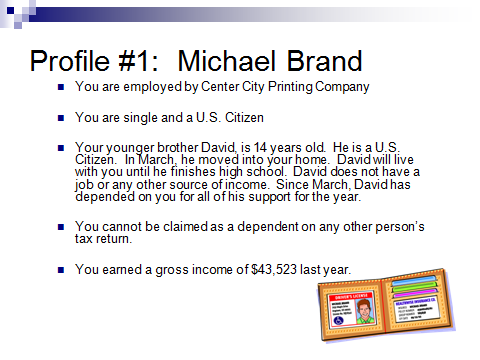 Dependency Tests for DavidRelationship Test				yes   or   noCitizen or Resident Test		yes   or   noJoint Return Test				yes   or   noAge Test				yes   or   noSupport Test				yes   or   noResidency Test				yes   or   noCan you claim David as a dependent on your tax return?		yes    or    no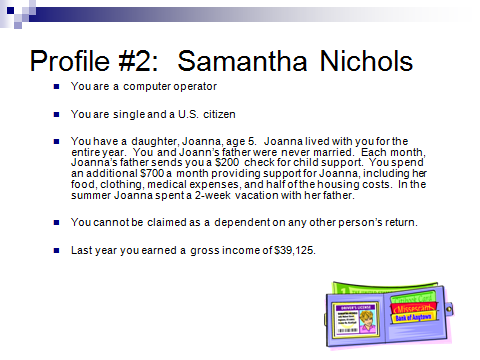 Dependency Tests for JoannaRelationship Test				yes   or   noCitizen or Resident Test			yes   or   noJoint Return Test				yes   or   noAge Test					yes   or   noSupport Test					yes   or   noResidency Test				yes   or   noCan you claim Joanna as a dependent on your tax return?		yes    or    no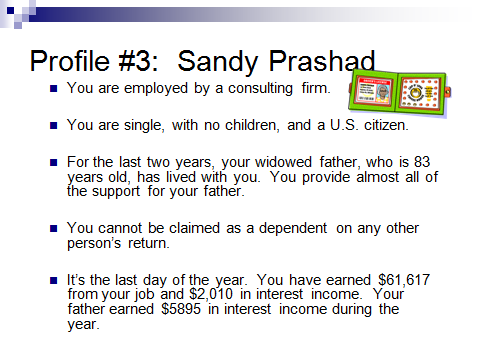 Dependency Tests for Your FatherMember of Household or Relationship Test	yes   or   noCitizen or Resident Test			yes   or   noJoint Return Test				yes   or   noGross Income Test				yes   or   noSupport Test					yes   or   noCan you claim your father as a dependent on your tax return?	yes    or    no